MAKING APPOINTMENTS IN ENGLISH1 Match the words with their definitions or synonyms.2. Write the sentences into the correct column depending on their intention.The appointment is Thursday morning.Are you free on Monday?As soon as I know, I’ll let you know.That suits me fine. I need to postpone our interview.What time would you suit you best?I can’t make Monday because…I’m calling to fix another time.I’m tied up this week.Which day are you thinking of?Do you mind if we postpone it?Is Monday convenient/good for you?Let’s pencil in Wednesday for now.Does Monday sound good to you?I’m busy then because…That should be ok/great.I was wondering if you could agree another time.When would it be convenient?We don’t know if Monday is Ok right now.I’m sorry; I’m working all day tomorrow.I can make Monday.So that’s Monday the 2nd.I can’t confirm the day right now.Which day would you prefer?We can confirm Monday at 2. Could we arrange another date?Why don’t we meet on Monday?I need to put our meeting back.I’m available on Monday?I will get back to you tomorrow.I’m afraid Monday is not good for me.I’ll give you an answer next week.That sounds good to me.Tuesday at 2 is confirmed.Would you mind if we move it back?She’s unavailable on Monday. I’m free on Monday morning.Which day do you have in mind?How about meeting on Monday?Could you make Monday?SUGGESTING A DATE					ASKING FOR A CONVENIENT DATE1._______________________________________		1._______________________________________2. _______________________________________		2. _______________________________________3. _______________________________________		3. _______________________________________4. _______________________________________		4. _______________________________________5. _______________________________________		5. _______________________________________6. _______________________________________AGREEING ON A DATE/ TIME				SAYING IT IS NOT CONVENIENT1._______________________________________		1._______________________________________2. _______________________________________		2. _______________________________________3. _______________________________________		3. _______________________________________4. _______________________________________		4. _______________________________________5. _______________________________________		5. _______________________________________6. _______________________________________		6. _______________________________________WAITING FOR  A CONFIRMATION				CHANGING DATES1._______________________________________		1._______________________________________2. _______________________________________		2. _______________________________________3. _______________________________________		3. _______________________________________4. _______________________________________		4. _______________________________________5. _______________________________________		5. _______________________________________6. _______________________________________		6. _______________________________________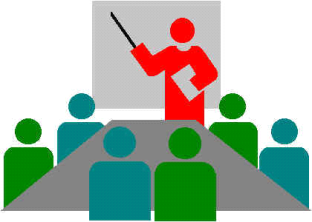 CONFIRMING DATES1._______________________________________ 2._______________________________________ 3._______________________________________4._______________________________________AppointmentArrangeMove backApologize forconfirmTied upConvenientHave in mindAcquaintancePencil inscheduleplanappropriateexcuse oneselfthinkplan, programratifybusycolleaguePrearranged meetingBook a time or datePostpone